Фасады RAUVISIO CRYSTAL.14.01.2019г.                                                                                          Розничный прайс-лист.          ВНИМАНИЕ! Срок изготовления заказа 14 дней при наличии материала.               Стоимость фасадов указана без НДС.	                Фасады толщиной 20мм на основе МДФ 16мм. По периметру фасады обработаны ЛАЗЕРНОЙ кромкой 1,3мм. На лицевой стороне фасада стеклоламинат толщиной 2мм, обратная сторона фасада толщиной 2мм в цвет лицевой. На лицевой стороне по периметру фасада снята фаска под углом 45о.Максимальный размер фасада с обработкой кромки 1500х900 мм.Минимальный размер фасада с обработкой кромки 150х150 мм.Присадка под петли 60 руб/фасад. Срок изготовления заказов 45 дней.ГруппыдекоровНаименование декораДекорЦена фасада с кромкой Laser, руб/м21Декоры ГлянцевыеBianco V2778 HGL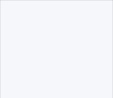 20100=1Декоры ГлянцевыеPerla V2892 HGL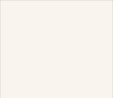 20100=1Декоры ГлянцевыеMagnolia 73703 HGL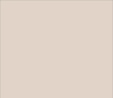 20100=1Декоры ГлянцевыеCorniola 1683L HGL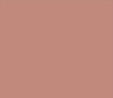 20100=при заказе уточнять наличие материала1Декоры ГлянцевыеMenta 1684L HGL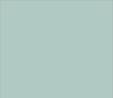 20100=1Декоры ГлянцевыеAzzurro 1685L HGL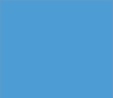 20100=при заказе уточнять наличие материала1Декоры ГлянцевыеFumo 1686L HGL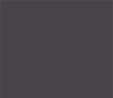 20100=1Декоры ГлянцевыеSabbia 1687L HGL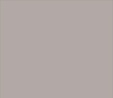 20100=2Декоры МатовыеBianco 1696L Matt20100=2Декоры МатовыеPerla 1697L Matt20100=2Декоры МатовыеMagnolia 1698L Matt20100=2Декоры МатовыеCorniola 1699L Matt20100=2Декоры МатовыеMenta 1700L Matt20100=2Декоры МатовыеAzzurro 1701L Matt20100=2Декоры МатовыеFumo 1702L Matt20100=2Декоры МатовыеSabbia 1703L Matt20100=